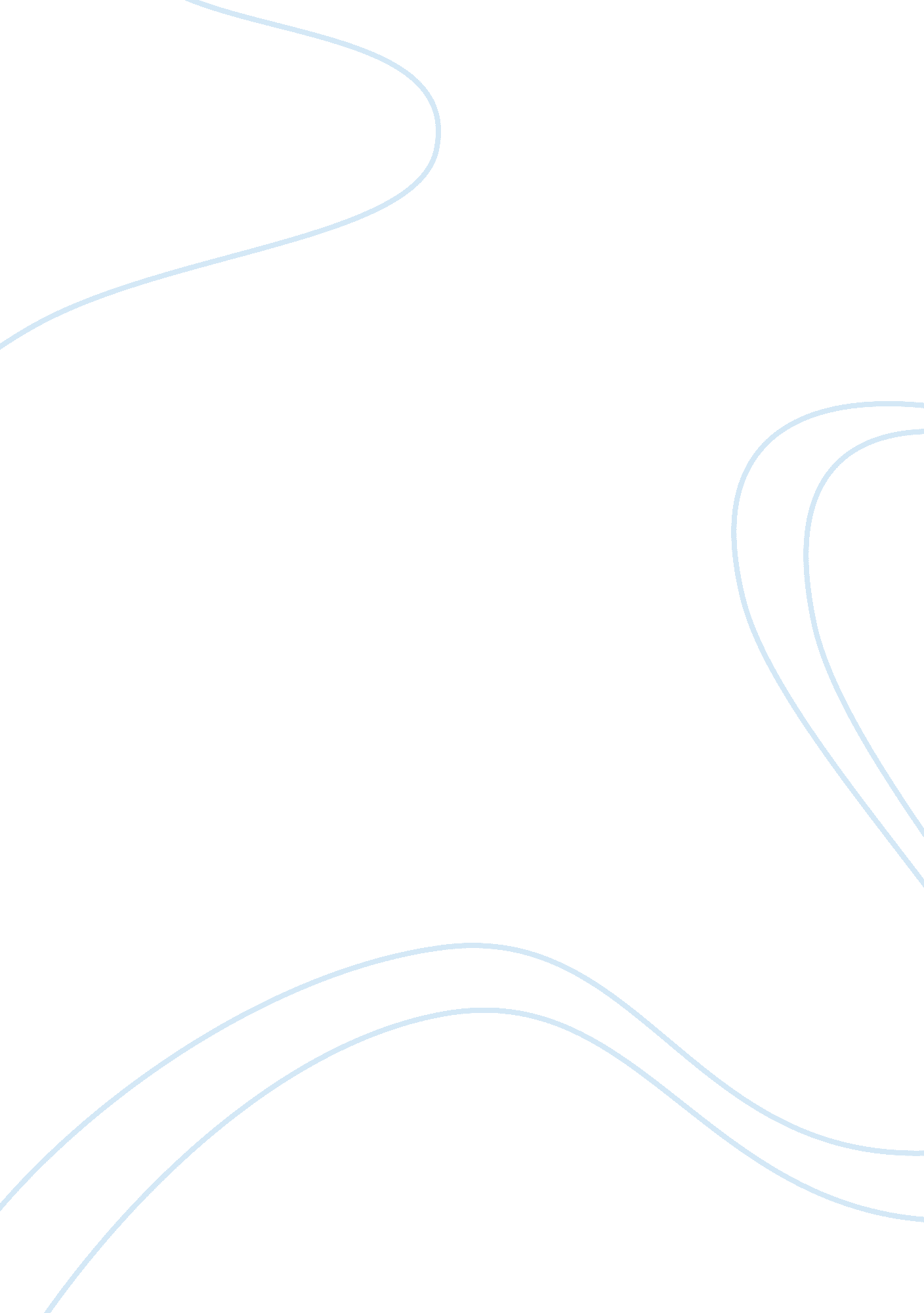 William shakespeare highlights that the apparel oft proclaims the man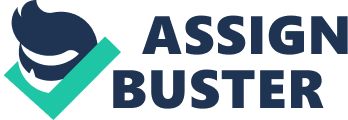 William Shakespeare highlights that " The apparel oft proclaims the man." I strongly support that the way we clothe ourselves provide other people a glimpse of our inner being. It is irrefutable that we often draw conclusions at people's personalities by looking at the clothes and accessories that they wear. Consequently, fashion has become an important venue for self expression and individuality. 
I am born with the innate desire to become a fashion designer. As early as I can remember, I have always been amazed at the creativity and talent of fashion designers to conceive garments which not only enable individuals to express uniqueness but enhance their beauty. My growing up years in a small town in Pueto Rico spark my interest in fashion design. At a young age, I am proud to keep my own collection of blueprint showcasing my artistry and understanding of style. 
At the age of 21, I decide to take a step further by moving at the world's fashion capital New York City, starting at retail level for prominent business organizations like Victoria's Secret, Levis Strauss, and Kenneth Cole. My determination, commitment, and creativity usher me to become a stylist at Saks Fifth Avenue. This new opportunity further boosts my passion and skill in fashion design. My colleagues have noted a significant enhancement of my knowledge of color, fabrics, and garment construction. Working at Saks provides me with the opportunity to experience what it is like to shape the fashion industry through the conception and introduction of trendsetting and fashionable clothing. At Saks, I have gained an in-depth awareness of the past trends and styles and become daily acquainted with various fads. The company serves as a venue for me to further my strength and competencies and widen my social circle giving me the access to famous designers and vendors in the fashion world. 
Being one of the most prestigious fashion schools in the world, I believe that the Fashion Institute of Technology (FIT) will instill me with adequate and superior training required to succeed in the fashion industry. I am very impressed with the thrust of FIT to integrate the use of modern technology in the academic programs offered. I strongly support that technological advancement becomes the pivotal driver in the global business arena and its significance will be heightened in the future. I also believe in FIT's mission of providing a " career focused education." By being a student of FIT, I know that my classroom experiences will not only prepare me but will involve me in the activities of the fashion industry. 
It is my goal to graduate at the FIT with academic excellence. Afterwards, I would like to gain more knowledge and exposure in the fashion industry by working for a prominent business organization. Capitalizing on my knowledge, skill, experience, creativity, and network, my ultimate dream is to establish my own name and brand in the fashion industry by establishing my own firm. 
I believe that FIT will complete my goal of helping other people express themselves through their clothing. I'm clearly aware of how difficult it is to become a student at FIT. However, I'm also aware that it is the choice of my life! 